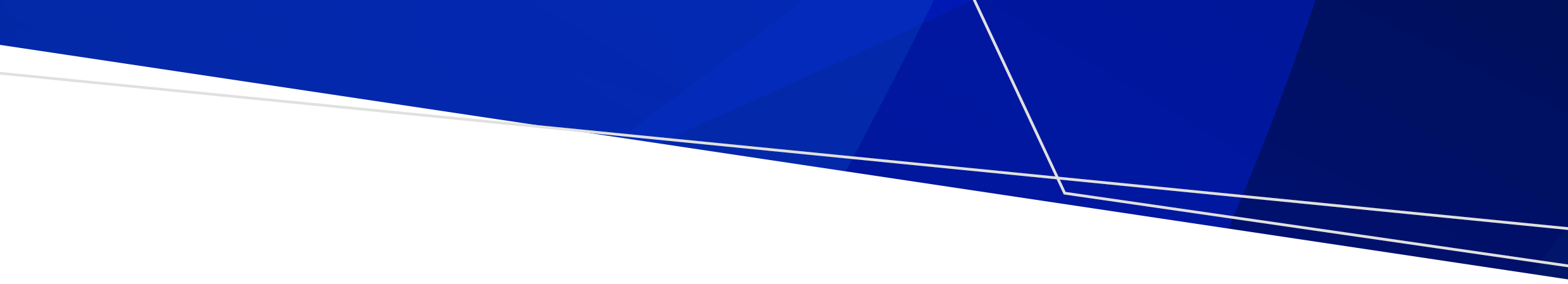 Климатска промена и здравље - Останите здрави у клими која се мењаНаше здравље зависи од околине у којој живимо, према томе како да останемо здрави у клими која се мења? Па, током топлотних таласа, планирајте и останите на неком хладном месту ако можете.Пијте доста воде, не остављајте никога у ауту и проверите друге, нарочито децу и старе.Пливање је сјајан начин да се расхладите и будете активни, али сви морамо да учинимо свој део да вода остане слободна од бактерија.Будите здрав пливач тако што ћете се истуширати са сапуном пре купања и добро опрати руке након одласка у тоалет. Немојте пливати 14 дана након што сте имали пролив.Бактерије попут салмонеле бујају у топлоти, зато се припремите, пакујте и сервирајте храну пажљиво, нарочито током топлих летњих месеци.Повећана обилна киша и поплаве стварају идеалне услове за комарце који преносе болести.Спречите ујед ношењем лабаве одеће и користећи средство за одбијање комараца на откривеној кожи.Исто тако уклоните стајаћу воду око ваше куће где комарци могу да се размножавају. Останите здрави у нашој клими која се мења – делујмо данас за здравије сутра.To receive this publication in an accessible format phone 1300 761 874 using the National Relay Service 13 36 77 if required, or email environmental.healthunit@health.vic.gov.auAuthorised and published by the Victorian Government, 1 Treasury Place, Melbourne.© State of Victoria, Department of Health, October 2021.Available from the Climate change and health – Staying healthy in a changing climate (video) page <https://www.betterhealth.vic.gov.au/health/Videos/Climate-change-and-health-staying-healthy-in-a-changing-climate> on the Better Health Channel website.